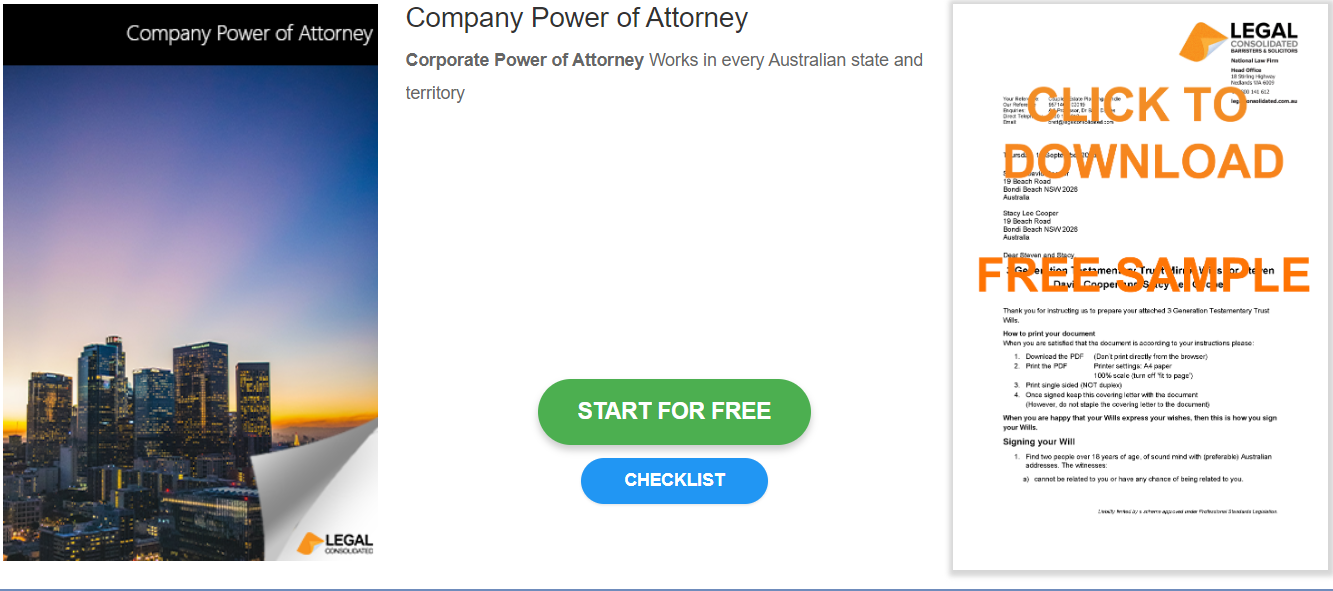 Company Power of AttorneyStart building your document for free:Select START FOR FREE - the building process is free: https://legalconsolidated.com.au/corporate-poa-at-death/Answer the questions. Read the hints and watch the training videos. Educate and be empowered.Telephone the law firm for help answering the questions.Select Lock and Build and enter your credit card details.Within seconds, you get our cover letter and the finished document.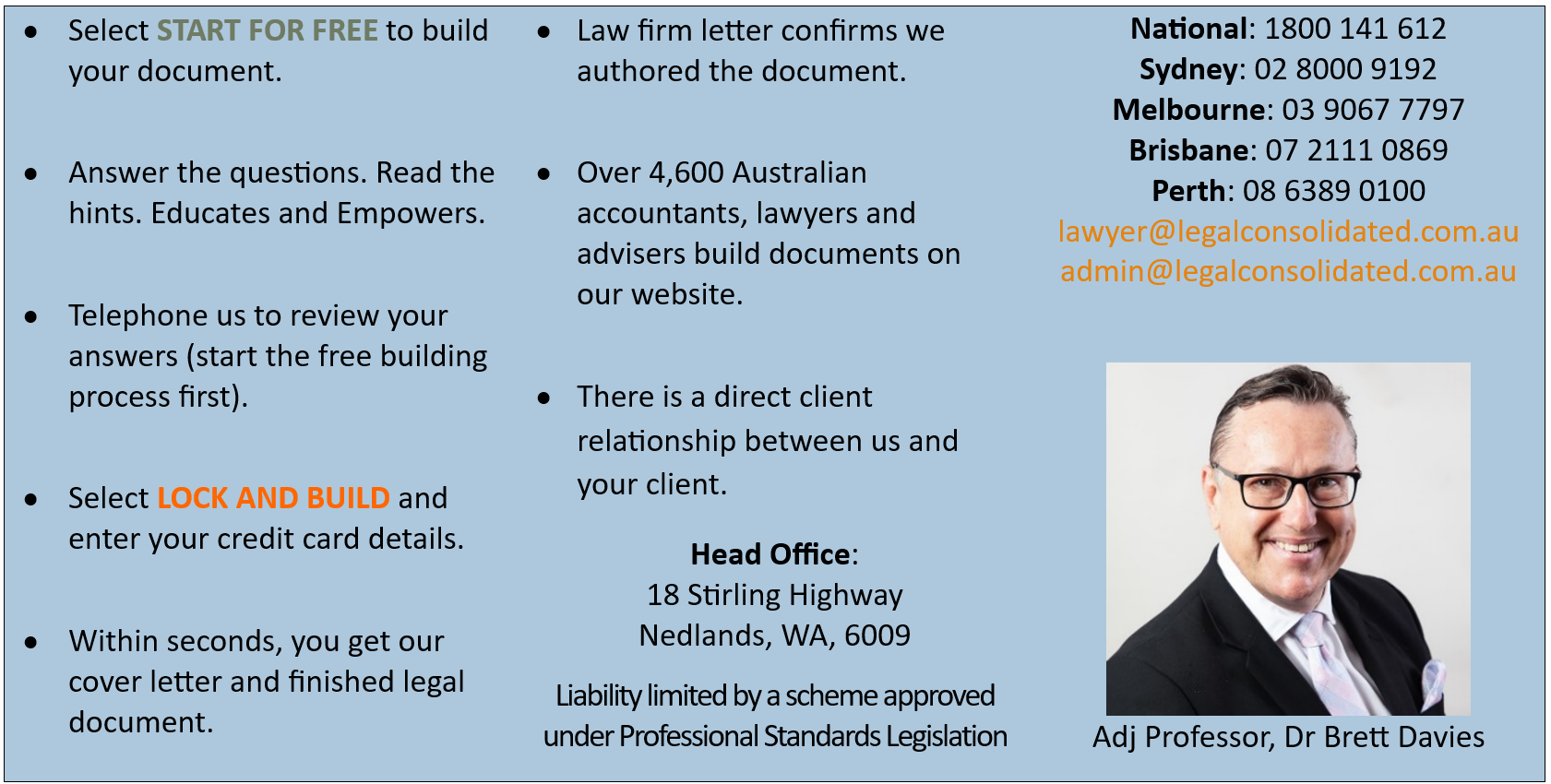 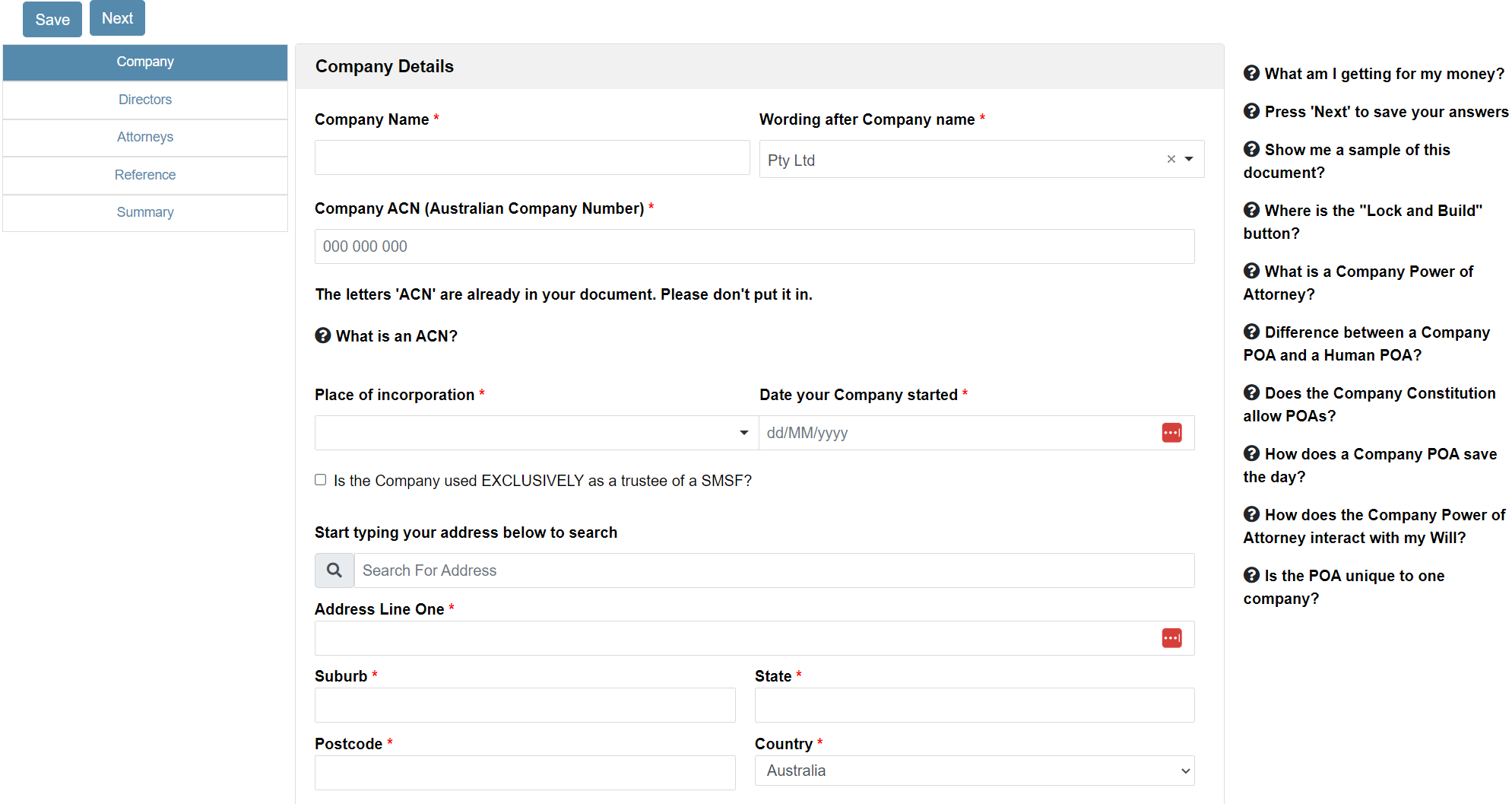 Company• Company Name• Company ACN• Place of Incorporation• Date your Company Started• Company AddressDirector• Director Name• Director AddressAttorney•Attorney Name
(ACN if a company)• Attorney Address